О проведении тренинга «Школа предпринимательства»Автономная некоммерческая организация «Краевое агентство содействия предпринимательству» (АНО КАСП) приглашает Вас принять участие в тренинге «Школа предпринимательства» в рамках программ обучения АО «Корпорация «МСП» для действующих предпринимателей по обучению навыкам, нацеленным на развитие бизнеса, который состоится с 11.09.2017г. по 22.09.2017г. Основной задачей Программы «Школа предпринимательства» является обучение действующих предпринимателей по наиболее актуальным для них темам с целью наращивания навыков по улучшению финансовых и производственных показателей бизнеса.Программа «Школа предпринимательства» предназначена для людей, которые уже реализовывают свой бизнес. В ней представлены шаги, которые помогут проанализировать и оптимизировать деятельность предприятия с помощью общепринятых инструментов ведения бизнеса. Результатом выполнения этих шагов является полный анализ действующего предприятия и разработка плана развития предприятия.По завершению тренинга Вы сможете получить навыки и знания:Проведение маркетинговых исследований и анализа бизнеса;Маркетингового планирования для повышения эффективности бизнеса и продвижения товаров/услуг;Управления человеческими ресурсами;Управления товарно-материальными запасами;Финансового планирования;Калькуляции себестоимости товаров/услуг;Ведения бухгалтерского учета (не для финансистов);Управления предприятием.Для участия в тренинге необходимо до 03.09.2017 направить заполненную форму заявки на электронный адрес: o.karamisheva@kcsp27.ru или обратиться по телефону  +7(4212)34-06-46.Контактное лицо: Карамышева Ольга Олеговна – начальник отдела реализации проектовМесто проведения тренинга: г. Хабаровск, ул. Запарина, 51, 1 этаж.Форма заявки на участие в тренинге, программа тренинга и схема проезда размещены на сайте АНО КАСП – www.kcsp27.ru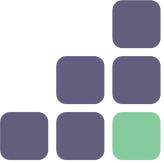 Автономная некоммерческая организация«Краевое агентство содействия предпринимательству»680000, Хабаровск, ул. Запарина, 51Тел.: 8 (4212) 34-06-46, 34-06-62Факс: 8 (4212) 34-10-44e-mail: info@kcsp27.ruwww.kcsp27.ru 680000, Хабаровск, ул. Запарина, 51Тел.: 8 (4212) 34-06-46, 34-06-62Факс: 8 (4212) 34-10-44e-mail: info@kcsp27.ruwww.kcsp27.ru 